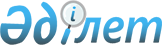 Көшелерге атау беру туралыҚызылорда облысы Жаңақорған ауданы Аққорган ауылдық округі әкімінің 2017 жылғы 21 тамыздағы N 3 шешімі. Қызылорда облысының Әділет департаментінде 2017 жылғы 7 қыркүйекте N 5956 болып тіркелді
      "Қазақстан Республикасындағы жергілікті мемлекеттік басқару және өзін-өзі басқару туралы" Қазақстан Республикасының 2001 жылғы 23 қаңтардағы Заңына, "Қазақстан Республикасының әкімшілік-аумақтық құрылысы туралы" Қазақстан Республикасының 1993 жылғы 08 желтоқсандағы Заңына, Облыстық ономастикалық комиссияның 2017 жылғы 26 сәуірдегі № 1 қорытындысына сәйкес ШЕШІМ ҚАБЫЛДАДЫ:
      1. Аққорған ауылдық округі, Түгіскен ауылының келесі көшелеріне:
      1) "Жеңістің 30 жылдығы" көшесіне "Нұртай Палымбетов" есімі;
      2) "Қаршығалық" көшесіне "Елеусіз Төреев" есімі;
      3) "Қадір Тағаев" көшесіне параллель жатқан көшеге – "Аманкүл Болтаева" есімі берілсін.
      2. Шешім алғашқы ресми жарияланған күнінен кейін күнтізбелік он күн өткен соң қолданысқа енгізіледі.
					© 2012. Қазақстан Республикасы Әділет министрлігінің «Қазақстан Республикасының Заңнама және құқықтық ақпарат институты» ШЖҚ РМК
				
      Аққорған ауылдық округінің әкімі

С. Садыков
